Convocation du 27/08/2017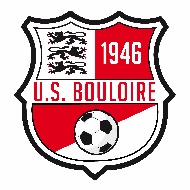 Si problème il y a, merci de me contacter au 06 79 49 05 16.Tom.Equipe AEquipe BEquipe CAdversaire : Le Mans SablonsAdversaire : Adversaire :Lieu et horaire du match : Le Mans à 15hLieu et horaire de match : Lieu et horaire du match :Heure de rdv : 13h15 à BouloireHeure de rdv : Heure de rdv :Dylan LerouxLudo MorançaisThomas ViauxYvan GandonAlexandre LeboulleuVincent DangeulAdrien GuillardJean Christophe HarasseHugues GandonQuentin GuillardJoachim BlavetteJérémy GauthierPierre HeraultDylan Ollivier ResponsablesResponsablesResponsablesJCFitosThomas